Commit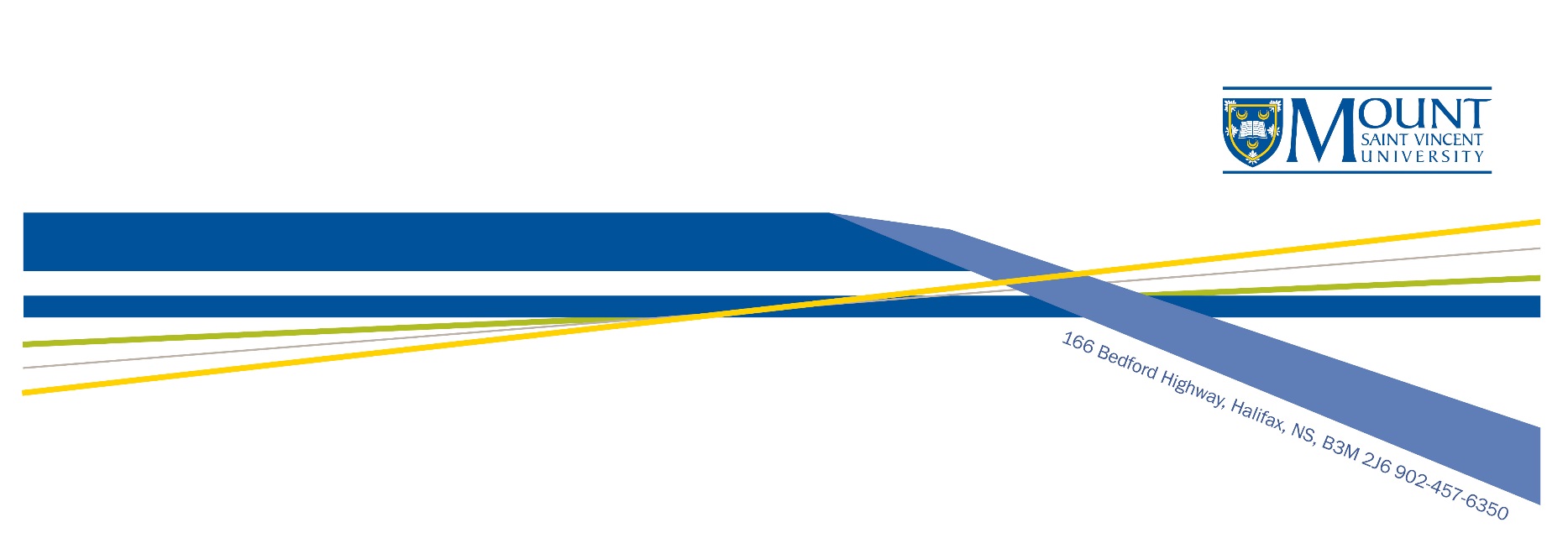 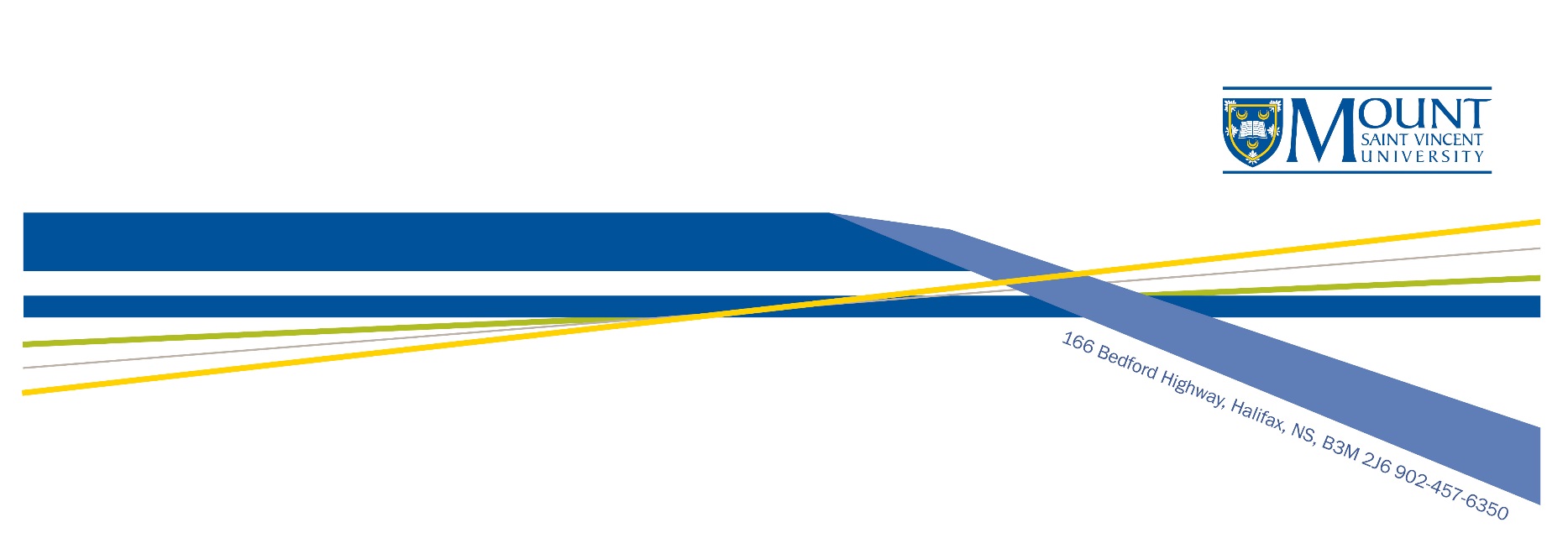 Note to Applicants: This form may only be used for MSVU Faculty/Staff PI Changes.  For changes to Student PI status or non-MSVU faculty/staff, please contact ethics@msvu.ca Please follow all of the submission requirements below:Submission Process: Researchers must submit the application electronically to ethics@msvu.ca Please note that recruitment and data collection may not begin until a certificate of Research Ethics Clearance has been issued.Researchers may only use letters and/or numbers for file names and must refrain from using any special characters (e.g., #; &; etc.). All documents in the appendices must be clearly labeled and reflect how they are referenced in the application.Note -  only 2 attachments are permitted for submission– the application (1) and the combined appendices (2) Application packages shall only be accepted in the form of Word documents (*.doc or *.docx) or Portable Document Format (*.pdf) For details on specific submission criteria, please see the following Guidance Documents:REB.INFO.401 – Faculty & StaffREB.INFO.402 – Graduate StudentsREB.INFO.403 – Undergraduate StudentsComplete Package Checklist:Acknowledgement: The University Research Ethics Board wishes to acknowledge that this form has been adapted from similar forms developed by North York General Research Ethics Board and WayPoint Centre for Mental Health, as well as guidance documents from Canadian Institutes of Health Research, National Institute of Allergy and Infectious Diseases, and University of Wisconsin.Section A - File InformationSection A - File InformationDate of Request/SubmissionResearch Ethics Clearance File NumberIs the Research Ethics Clearance status for this file current/active? Yes No* if No, please complete REB.FORM.003 Renewal Request and submit to the UREB along with this formTitle of Research StudyWhat is the current research status? (choose all that apply)No recruitment to date       Active recruitment  Recruitment endedActive participationParticipation endedData analysisSecondary data onlyOn holdOtherIf “Other”, please specify belowResearch Funding InformationTri-Council (SSHRC, CIHR, NSERC) Internal  Other External (Please specify other grantors): Principal Investigator or Nominated Principal Investigator - see REB.INFO.001 REB Glossary of Terms.pdf (msvu.ca)on fundingFunding PeriodStart Date:  End Date: Section B – Outgoing Applicant InformationSection B – Outgoing Applicant Information1. Outgoing Principal Investigator or Nominated Principal Investigator 2. Department/Faculty3. Email Address (MSVU email only)4. Telephone NumberSection C – Incoming  Applicant InformationSection C – Incoming  Applicant Information1. Incoming Principal Investigator or Nominated Principal Investigator2. Department/Faculty3. Email Address (MSVU email only)4. Telephone Number5. CORE Tutorial*Attach a copy of the incoming applicant’s Course on Research Ethics Completion Certificate to this applicationSection D – Additional PI/File DetailsSection D – Additional PI/File DetailsEffective Date of ChangeDoes this change affect any other open REB files? Yes No* if Yes, please submit a separate REB.FORM.021 for each studyIs the outgoing PI leaving MSVU Yes NoWill the study participants be notified of this change? Yes No* if NO, please provide a justification:Please describe the circumstances that have initiated the need for this request.Is the Incoming PI already part of the research study team? Yes NoWhat is the reason for replacing the Current PI with the Incoming PI?Briefly describe the Incoming PI’s qualifications for this study. Does the Incoming PI, or members of their immediate family, have any conflict of interest (actual, apparent, perceived or potential) related to this study?Please refer to the MSVU COI Policy for details  Yes NoIf yes, please explain:What impact will this change have on the research objectives?Have all parties in this application ensured that the Incoming PI meets all eligibility requirements (e.g., finance, research grants, data access, appropriate logins, etc.)  Yes NoFor either answer, please briefly explain:Have all members of the Research Study team been advised of this proposed change? Yes NoHas the research study team reached an agreement with regards to status, intellectual property, authorship, data ownership, etc. ? Yes NoPlease attach the updated study team agreement.Will this change require a revision to existing study contracts/agreements? Yes No N/A – There is no contract/agreement for this studySection F – Applicable Study DocumentsSection F – Applicable Study DocumentsWhen changing a PI, please update all study-related documents (including Protocol, Letter of Information and Consent/Assent Forms, recruitment/debriefing materials, etc., if applicable) Please complete the table below and submit one updated copy of all documents that are affected by this change and attached to this application– ensure all revisions/updates are highlighted in YELLOW. Attach an additional sheet if needed.When changing a PI, please update all study-related documents (including Protocol, Letter of Information and Consent/Assent Forms, recruitment/debriefing materials, etc., if applicable) Please complete the table below and submit one updated copy of all documents that are affected by this change and attached to this application– ensure all revisions/updates are highlighted in YELLOW. Attach an additional sheet if needed.Section H – Required SignaturesSection H – Required SignaturesPrint Name of Outgoing PIAs of the “Effective Date of Change” listed above, I will no longer retain the role of Principal Investigator for this study. I hereby hand over the responsibility of the study conduct in its entirety to the person named below as the Incoming Principal Investigator.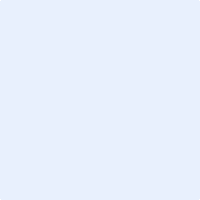    Insert Digital Signature                                                  Date of SignatureAs of the “Effective Date of Change” listed above, I will no longer retain the role of Principal Investigator for this study. I hereby hand over the responsibility of the study conduct in its entirety to the person named below as the Incoming Principal Investigator.   Insert Digital Signature                                                  Date of SignaturePrint Name of Incoming PIAs of the “Effective Date of Change” listed above, I assume full responsibility for the scholarly and ethical conduct of this study and agree to conduct this study in compliance with the current edition of the Tri-Council Policy Statement: Ethical Conduct for Research Involving Humans (TCPS), and any other relevant research regulations or guidelines. I certify that all researchers and personnel involved in this study at this institution are appropriately qualified and trained or will undergo appropriate training to fulfill their role(s) in this study.   Insert Digital Signature                                                  Date of SignatureAs of the “Effective Date of Change” listed above, I assume full responsibility for the scholarly and ethical conduct of this study and agree to conduct this study in compliance with the current edition of the Tri-Council Policy Statement: Ethical Conduct for Research Involving Humans (TCPS), and any other relevant research regulations or guidelines. I certify that all researchers and personnel involved in this study at this institution are appropriately qualified and trained or will undergo appropriate training to fulfill their role(s) in this study.   Insert Digital Signature                                                  Date of SignaturePrint Name of Associate Vice-President Research I am aware of this change in Principal Investigator or Nominated Principal Investigator. I consider it to be feasible and appropriate. I attest that the Incoming Principal Investigator who will assume responsibility for the conduct of this study is qualified by education, training, and experience to assume the role of Principal Investigator for this study.   Insert Digital Signature                                                  Date of SignatureI am aware of this change in Principal Investigator or Nominated Principal Investigator. I consider it to be feasible and appropriate. I attest that the Incoming Principal Investigator who will assume responsibility for the conduct of this study is qualified by education, training, and experience to assume the role of Principal Investigator for this study.   Insert Digital Signature                                                  Date of SignatureComplete and signed applicationCopy of CORE Certificate for Incoming Principal Investigator or Nominated Principal InvestigatorCopies of all Study Appendices that require modificationResearch Team Agreement (if applicable)Other: Please ensure that if this study involves research support services (e.g., Research Office, IT&S, Financial Services, etc.) from other MSVU departments or programs, that they are informed of the change to PIPlease ensure that if this study involves research support services (e.g., Research Office, IT&S, Financial Services, etc.) from other MSVU departments or programs, that they are informed of the change to PI